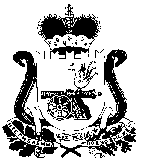 СОВЕТ ДЕПУТАТОВ ПОЧИНКОВСКОГО ГОРОДСКОГО ПОСЕЛЕНИЯ ПОЧИНКОВСКОГО РАЙОНА СМОЛЕНСКОЙ ОБЛАСТИ	Р Е Ш Е Н И Е г Починок        В соответствии с Федеральным законом от 6 октября 2003 года № 131-ФЗ «Об общих принципах организации местного самоуправления в Российской Федерации», областным законом от 31 марта 2009 года № 9-з «О гарантиях осуществления полномочий депутата, члена выборного органа местного самоуправления, выборного должностного лица местного самоуправления в Смоленской области», Уставом Починковского городского поселения Починковского района Смоленской области        Совет депутатов Починковского городского поселения Починковского района Смоленской области Р Е Ш И Л:1.  Признать утратившим силу - решение Совета депутатов Починковского городского поселения Починковского района Смоленской области от 25.04.2007г. №22 ««Об утверждении «Порядка компенсационных выплат депутатам  Совета депутатов Починковского городского поселения Починковского района Смоленской области, осуществляющим свои полномочия на непостоянной основе, связанных с особыми условиями депутатской деятельности».Глава муниципального образования Починковского городского поселения Починковского района Смоленской области                                  С.Э.Петровскаяот 24.09.2013г                                                                         № 60О признании утратившим силу решение Совета депутатов Починковского городского поселения Починковского района Смоленской области от 25.04.2007г. №22 